Ch.18 ChallengeUse the following terms to write an essay explaining part of the evolutionary timeline below, from “origin of life” to “first animals”:Mutation, cell specialization, radiometric dating, evolutionary (adaptive) radiations, gene duplication, natural selection, increased oxygen levels, endosymbiotic theory (these terms are currently in random order)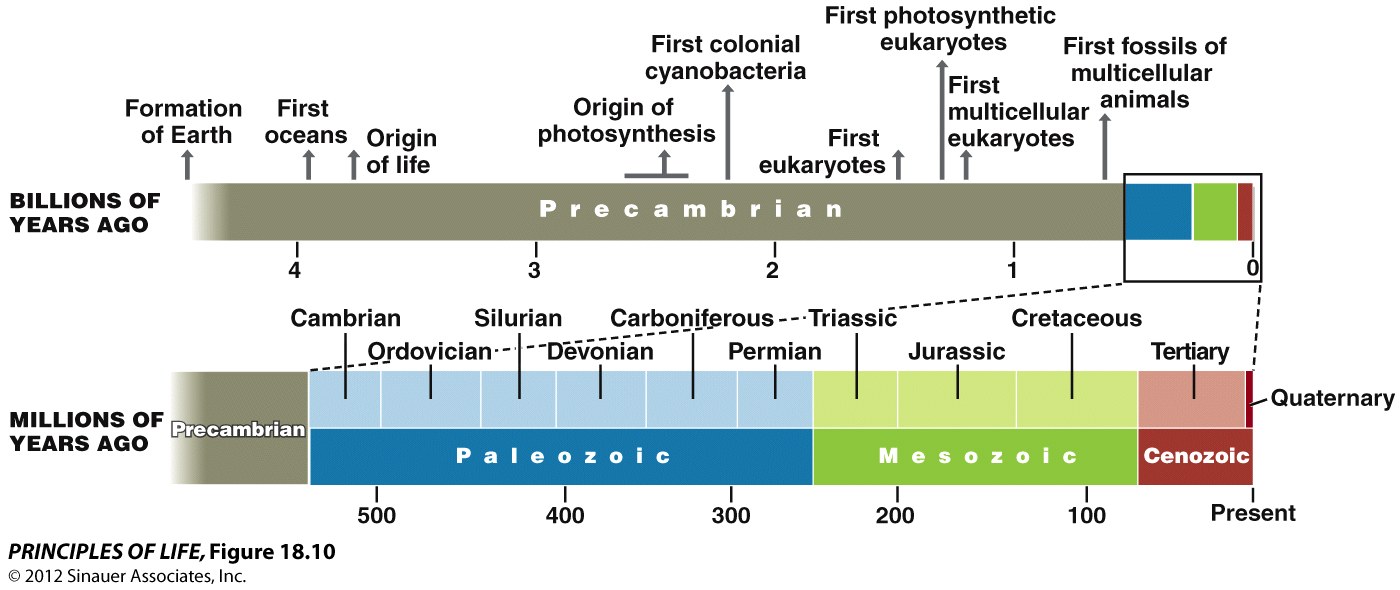 